Publicado en  el 14/04/2014 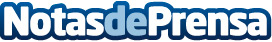 Honda sobrevive al reto de Marrakech y Bennani muestra su potencial con una quinta plazaDatos de contacto:Honda MotorsNota de prensa publicada en: https://www.notasdeprensa.es/honda-sobrevive-al-reto-de-marrakech-y-bennani_1 Categorias: http://www.notasdeprensa.es